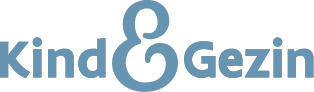 //////////////////////////////////////////////////////////////////////////////////////////////////////////////////////////////////Waarvoor dient dit formulier?Met dit formulier vraag je de toekenning aan als CB-arts aan voor de andere opdracht ‘Netwerking en samenwerking’.Wat betekent een opdracht in het kader van het project meertaligheid?Opgroeien regie (voorheen Kind en Gezin) heeft ondermeer als opdracht de consultatiebureau-werking en samenwerking met consultatiebureaus uit te bouwen en bekend te maken bij belanghebbenden. Om deze opdrachten te realiseren wil Opgroeien regie een groep van consultatiebureauartsen samenstellen.   Voor deze opdrachten krijg je als CB-arts een vergoeding.Waar kan je terecht voor meer informatie?Voor vragen kan je terecht bij de klantenbeheerders via cbartsen@kindengezin.be. Aan wie bezorg je de aanvraag?Je bezorgt de aanvraag aan Opgroeien regie via e-mail naar cbartsen@kindengezin.be. Bezorg je het formulier via een versleutelde e-mail? Bezorg ons na het versturen het nodige paswoord.Aan welke voorwaarden moet je formulier voldoen?Het formulier moet volledig ingevuld en ondertekend zijn.//////////////////////////////////////////////////////////////////////////////////////////////////////////////////////////////////Identificatiegegevens van de aanvragerPersoonlijke gegevensAanvraag en verklaring op erewoordOndertekening door de aanvragerIk verbind mij ertoe alle wijzigingen van gegevens door te geven aan Opgroeien regie. Door ondertekening van dit formulier verklaar ik op erewoord dat alle gegevens voor waar zijn ingevuld.Bezorg dit formulier aan Opgroeien regieOpgroeien Regie Team VoorzieningenbeleidKlantenmanagement artsen en consultatiebureausHallepoortlaan 27
1060  BRUSSELTel: 02/ 533 14  92Email: cbartsen@kindengezin.benaam voornaamrijksregisternummerIk ben consultatiebureauarts en beschik over :Ik ben consultatiebureauarts en beschik over :een erkenning als consultatiebureauarts.Ik ben consultatiebureauarts en verklaar:Ik ben consultatiebureauarts en verklaar:minstens 50 gewone zittingen te hebben uitgevoerd.datumdagmaandjaarhandtekeningvoor- en achternaam